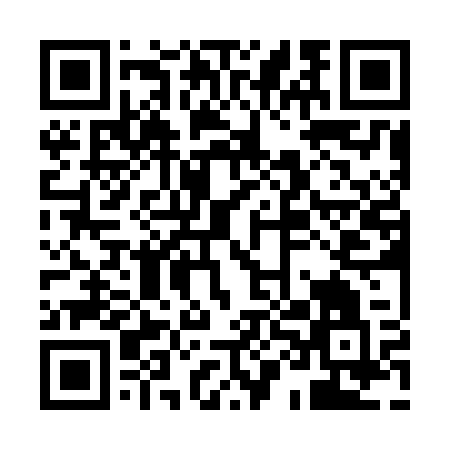 Ramadan times for Mitrovice, KosovoMon 11 Mar 2024 - Wed 10 Apr 2024High Latitude Method: NonePrayer Calculation Method: Muslim World LeagueAsar Calculation Method: ShafiPrayer times provided by https://www.salahtimes.comDateDayFajrSuhurSunriseDhuhrAsrIftarMaghribIsha11Mon4:214:215:5511:463:035:395:397:0712Tue4:194:195:5311:463:035:405:407:0813Wed4:174:175:5211:463:045:415:417:1014Thu4:154:155:5011:463:055:425:427:1115Fri4:144:145:4811:453:055:435:437:1216Sat4:124:125:4611:453:065:445:447:1417Sun4:104:105:4511:453:075:465:467:1518Mon4:084:085:4311:443:075:475:477:1619Tue4:064:065:4111:443:085:485:487:1720Wed4:044:045:3911:443:095:495:497:1921Thu4:024:025:3811:443:095:505:507:2022Fri4:004:005:3611:433:105:525:527:2123Sat3:583:585:3411:433:105:535:537:2324Sun3:563:565:3211:433:115:545:547:2425Mon3:543:545:3011:423:115:555:557:2526Tue3:523:525:2911:423:125:565:567:2727Wed3:503:505:2711:423:135:575:577:2828Thu3:483:485:2511:413:135:585:587:2929Fri3:463:465:2311:413:146:006:007:3130Sat3:443:445:2211:413:146:016:017:3231Sun4:424:426:2012:414:157:027:028:341Mon4:404:406:1812:404:157:037:038:352Tue4:384:386:1612:404:167:047:048:363Wed4:364:366:1512:404:167:057:058:384Thu4:344:346:1312:394:177:077:078:395Fri4:324:326:1112:394:177:087:088:416Sat4:304:306:0912:394:187:097:098:427Sun4:284:286:0812:394:187:107:108:448Mon4:264:266:0612:384:197:117:118:459Tue4:244:246:0412:384:197:127:128:4710Wed4:224:226:0312:384:197:137:138:48